Программа межфакультетского курса“Управление бизнес-проектами”Весенний семестр 2017/2018 учебного годаАвторы и преподаватели:Маркова Марина Валерьевна, к.экон.н., доцент кафедры менеджмента Высшей школы бизнеса МГУАудиторная нагрузка: 24 академических часа.Часть занятий будет проводиться в удаленном режиме с помощью информационных технологий дистанционного обучения.Курс включает в себя 12 занятий, зачет проводится на последнем занятии.1.	Концепция курсаКурс включает в себя изучение основ разработки и управления бизнес-проектами на основе российских и зарубежных профессиональных стандартов PMBOK и Модели Остервальдера и Пинье «Бизнес-канва», широко применяемых в практике как российскими, так и иностранными специалистами. Также предполагается освоение таких тем, как: селфменеджмент и управление командой проекта, изучение основ тайм-менеджмента и управления рисками проекта.На занятиях будут рассматриваться различные аспекты психологии и способы управления потребительским поведением, которые необходимо учитывать при проектировании бизнес-проекта, реализации его на практике, а также при разработке стратегии дальнейшего его развития в условиях высоко конкурентной среды.Курс является практико-ориентированным и основан на конкретных примерах проектирования и ведения бизнеса.2.	Цели курса-	сформировать у студентов системное представление о современных подходах к управлению бизнес-проектами, в том числе эффективных инструментах инициации и формулировки собственной бизнес-идеи проекта;-	выработать у студентов представление о возможностях и принципах выбора технологий и приемов управления бизнес-проектами в зависимости от модели поведения потребителей.3.	Методы обученияОсновными методами обучения являются: интерактивные занятия; разбор примеров конкретных бизнес-проектов, выполнение упражнений в аудитории, самостоятельное изучение студентами литературы и выполнение домашних заданий.4.	Учебные материалыОсновная (обязательная для изучения) литература:Остервальдер Александр, Пинье Ив, Построение бизнес-моделей. Настольная книга стратега и новатора. – М.: Альпина Паблишер. 2015. – 288 стр.Маркова М.В., Иванова А.Г. 2010. Психология продаж. – М.: Изд. центр ЕАОИПод общ. ред.: И.И. Мазура, В.Д. Шапиро ; Рец.: П.В. Горюнов, Ю.Н. Забродин: Управление проектами. - М.: ОМЕГА-Л. 2010Дополнительная литература:Архангельский Г. Тайм-драйв: как успевать жить и работать. М., 2013.Дод П., Сандхайм Д. 25 лучших способов и приёмов тайм-менеджмента. Как делать больше не теряя головы. М., 2008.Васильев Г.А. Поведение потребителей. – М.: ИНФРА-М, 2010.Драганчук Л.С. Поведение потребителей. – М.: ИНФРА-М, 2011.Дубровин И.А. Поведение потребителей. – М.: Дашков и К, 2012.Миллер Р.Е. Новая стратегия продаж. – М.: ЛОРИ, 2008.Стивен Кови. Семь навыков высокоэффективных людей. М., 2011.Туккель И.Л.: Управление инновационными проектами. - СПб.: БХВ-Петербург, 2011Фунтов В.Н.: Управление проектами развития фирмы: теория и практика. - СПб.: Питер, 2008Щербатых Ю.В. Психология предпринимательства и бизнеса: учебное пособие/ Ю.В. Щербатых. – СПб.: Питер, 2008.Электронные источники информацииhttp://businessmodelgeneration.com/canvashttp://ensiklopedia.ru/wiki/Канва_бизнес-моделиhttp://forpm.ru/устав-проекта-скачать/http://project.mentoors.com/wp-content/uploads/5.3-Устав-проекта.pdf http://www.advertology.ruhttp://www.alexosterwalder.com/http://www.cfin.ru http://www.pmtoday.ru/project-management/documentation/project-charter.htmlhttp://www.teambuilding.ru/info/articles/?ELEMENT_ID=671 http://www.teampoint.ruwww.marketing.spb.ru 5.	Тематический план 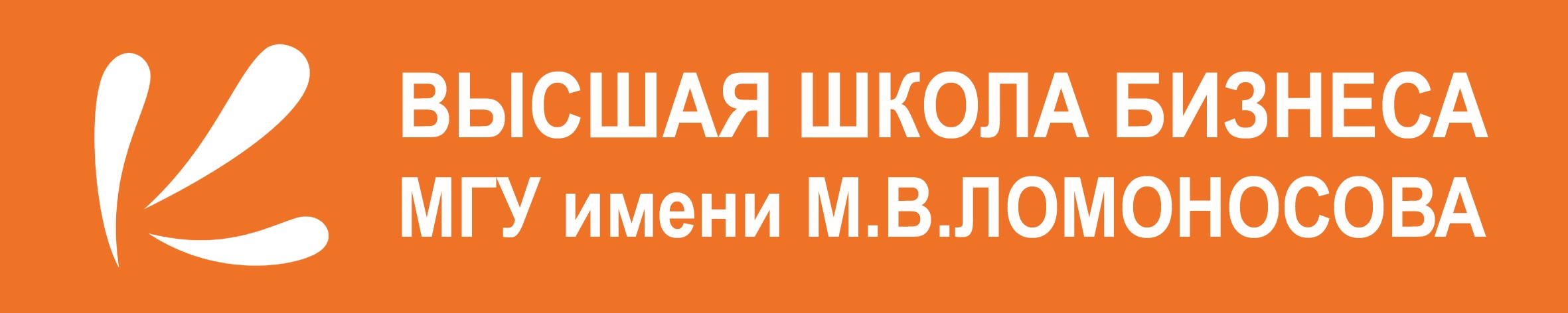 РОССИЯ, 119991, Москва, Ленинские горы, ГСП-1 МГУ имени М.В. Ломоносова, д.1. стр.52Тел.: +7 (495) 939-22-02, Факс: +7 (495) 939-22-50e-mail: mail@mgubs.ru   http://mgubs.ruЗанятиеТема№1Введение в управление бизнес-проектамиВведение в управления бизнес-проектами. Содержание и структура курса, подходы к изложению материала, практические упражнения и особенности самостоятельной работы. Форма и условия получения зачета по курсу.№2Классификация проектов: ключевые понятия и определения№3Разработка проектов на основе модели «CANVAS»№4Основы потребительского поведения в управлении проектами№5Практическое занятие: разработка бизнес-идеи проекта№6Управление инициацией проектов на основе стандарта PMBOOK: «Устав проекта» №7Тимбилдинг и управление командой проекта №8Управление сроками, рисками и стоимостью проекта№9Маркетинг проекта: PR и продвижение №10Управление отраслевыми проектами: маркетинговый аспект№11Анализ опыта применения проектного подхода в бизнесе№12Письменный зачет по курсу